SPL Form 4B: Father/Partner Booking Notice 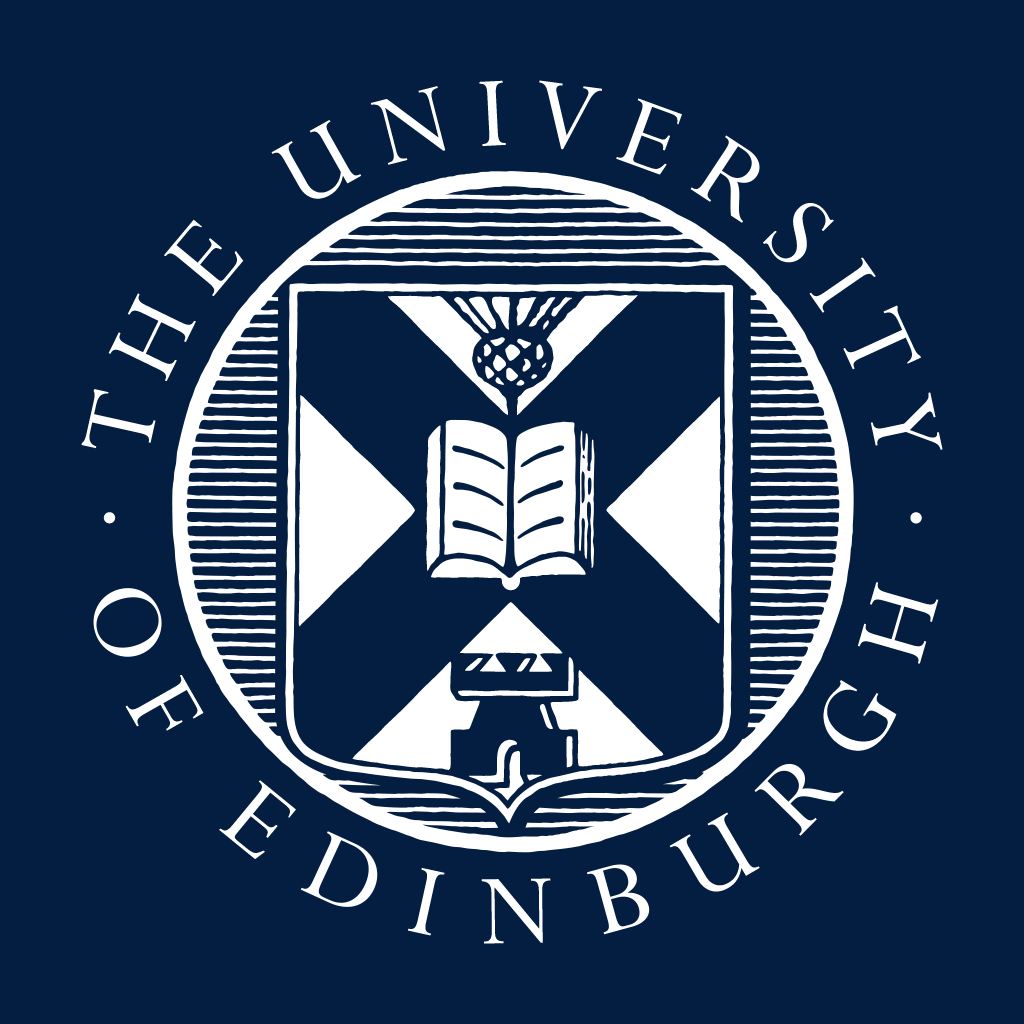 Discontinuous Periods of Shared Parental LeaveSPL Form 4B: Father/Partner Booking Notice Discontinuous Periods of Shared Parental LeaveSPL Form 4B: Father/Partner Booking Notice Discontinuous Periods of Shared Parental LeaveGuidanceGuidanceGuidanceIf you are a Father/Partner, you should complete this form to request multiple blocks of leave, punctuated by periods of work (e.g. 4 weeks of SPL, 4 weeks at work, 4 weeks of SPL). As outlined in the University Shared Parental Leave Policy, such a pattern of leave is required to be considered and authorised by your manager and could be refused.  Alternatively, separate continuous leave booking notices (Form 3B) could be used for each of the separate blocks of leave.Please read the Shared Parental Leave Policy for more information about SPL and the terms used. Partner (paternity) Leave is separate to Shared Parental Leave and must be taken before SPL starts.  Further information is available at:  Partner Leave policy.If you are a Father/Partner, you should complete this form to request multiple blocks of leave, punctuated by periods of work (e.g. 4 weeks of SPL, 4 weeks at work, 4 weeks of SPL). As outlined in the University Shared Parental Leave Policy, such a pattern of leave is required to be considered and authorised by your manager and could be refused.  Alternatively, separate continuous leave booking notices (Form 3B) could be used for each of the separate blocks of leave.Please read the Shared Parental Leave Policy for more information about SPL and the terms used. Partner (paternity) Leave is separate to Shared Parental Leave and must be taken before SPL starts.  Further information is available at:  Partner Leave policy.If you are a Father/Partner, you should complete this form to request multiple blocks of leave, punctuated by periods of work (e.g. 4 weeks of SPL, 4 weeks at work, 4 weeks of SPL). As outlined in the University Shared Parental Leave Policy, such a pattern of leave is required to be considered and authorised by your manager and could be refused.  Alternatively, separate continuous leave booking notices (Form 3B) could be used for each of the separate blocks of leave.Please read the Shared Parental Leave Policy for more information about SPL and the terms used. Partner (paternity) Leave is separate to Shared Parental Leave and must be taken before SPL starts.  Further information is available at:  Partner Leave policy.Section 1: Personal Details (Father/Partner)Section 1: Personal Details (Father/Partner)Section 1: Personal Details (Father/Partner)Name:  Employee Number:   Section 2: Birth/Placement DetailsSection 2: Birth/Placement DetailsSection 2: Birth/Placement DetailsExpected or actual date of birth/placement (dd/mm/yyyy):  Expected or actual date of birth/placement (dd/mm/yyyy):  Section 3: Leave and Pay Details – Booked/Taken DetailsSection 3: Leave and Pay Details – Booked/Taken DetailsSection 3: Leave and Pay Details – Booked/Taken DetailsComplete the fields in line B to calculate the statutory entitlements received so far:** Please speak to the College/ Professional Services Group HR Team for more information regarding eligibility. All University employees are eligible for University enhanced pay, even if they are not eligible to receive statutory payments. If that applies to you, please disregard the Statutory Pay columnYou can be paid any unused weeks of enhanced maternity/adoption pay during your SPL.  No combination of enhanced maternity pay and enhanced shared parental pay can exceed 18 weeks’ full pay.Complete the fields in line B to calculate the statutory entitlements received so far:** Please speak to the College/ Professional Services Group HR Team for more information regarding eligibility. All University employees are eligible for University enhanced pay, even if they are not eligible to receive statutory payments. If that applies to you, please disregard the Statutory Pay columnYou can be paid any unused weeks of enhanced maternity/adoption pay during your SPL.  No combination of enhanced maternity pay and enhanced shared parental pay can exceed 18 weeks’ full pay.Complete the fields in line B to calculate the statutory entitlements received so far:** Please speak to the College/ Professional Services Group HR Team for more information regarding eligibility. All University employees are eligible for University enhanced pay, even if they are not eligible to receive statutory payments. If that applies to you, please disregard the Statutory Pay columnYou can be paid any unused weeks of enhanced maternity/adoption pay during your SPL.  No combination of enhanced maternity pay and enhanced shared parental pay can exceed 18 weeks’ full pay.Section 4: Leave Dates and Pay Options – Request DetailsSection 4: Leave Dates and Pay Options – Request DetailsComplete the table below to detail the pay arrangements for this booking period.  Start and end dates must cover full weeks, i.e. blocks of 7 calendar days. Please add additional lines if needed.  If you have any questions please contact your HR Team for assistance.**Total number of weeks cannot exceed Remaining weeks available for SPL in Section 3.Complete the table below to detail the pay arrangements for this booking period.  Start and end dates must cover full weeks, i.e. blocks of 7 calendar days. Please add additional lines if needed.  If you have any questions please contact your HR Team for assistance.**Total number of weeks cannot exceed Remaining weeks available for SPL in Section 3.Section 5: SignatureSection 5: SignatureSignature:      Date (dd/mm/yyyy):      On completion send to your College/Department HR, who will acknowledge receipt and notify your manager: CAHSS: HR.CAHSS@ed.ac.uk CSE: HR.scieng@ed.ac.uk MVM: MVM.HRAdmin@ed.ac.ukISG: HR.InfoServices@ed.ac.uk USG & CSG: HR.SGS@ed.ac.uk  ACE: ace.hr@ed.ac.ukOn completion send to your College/Department HR, who will acknowledge receipt and notify your manager: CAHSS: HR.CAHSS@ed.ac.uk CSE: HR.scieng@ed.ac.uk MVM: MVM.HRAdmin@ed.ac.ukISG: HR.InfoServices@ed.ac.uk USG & CSG: HR.SGS@ed.ac.uk  ACE: ace.hr@ed.ac.uk